UNIT MATERIALSAP UNITED STATES GOVERNMENT AND POLITICS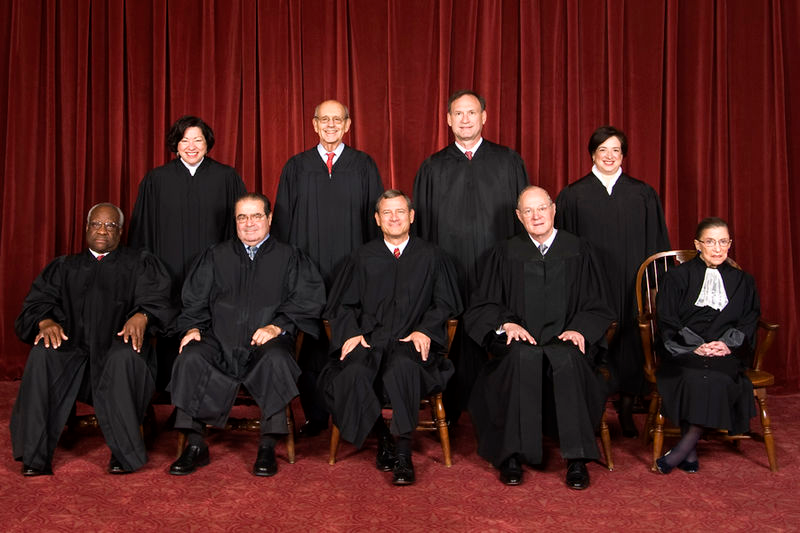 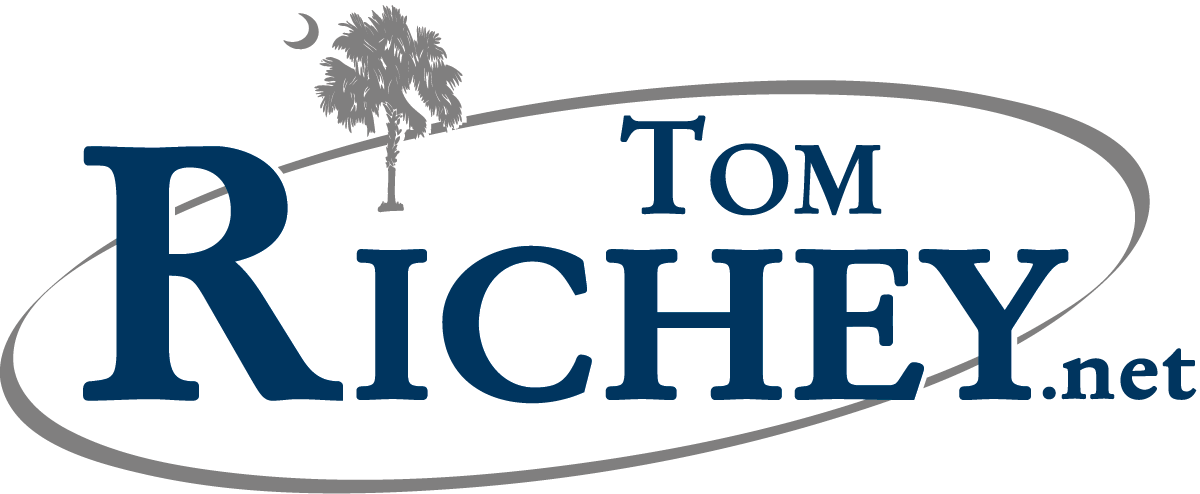 THE CONSTITUTIONThe Bill of Rights (especially 1st, 2nd, 4th, 5th, 6th, 8th, 9th, 10th)Fourteenth & Fifteenth AmendmentsDiscrimination (Race and Gender)First Amendment Vocabulary (Establishment Clause, Free Exercise Clause, “Wall of Separation” Doctrine)Right to Privacy (and controversies involving – namely abortion)ACLUTHE FEDERAL JUDICIARYAmicus curiae Brief
Stare decisisWrit of Certiorari Originalism (Original Intent)Judicial ActivismJudicial ReviewSelective Incorporation (Incorporation Doctrine)The nomination and confirmation process“Borking”“Ginsburg Rule”Clarence Thomas confirmation hearingsThe judiciary and public opinionChecks and BalancesChief Justice & Associate Justices (Currently 8)Life TenureThe structure of the federal judiciary 
(district courts, appellate courts, judicial circuits)SUPREME COURT CASESTier One (Mentioned on Multiple Released Exams)Marbury v. MadisonMcculloch v. MarylandGibbons v. OgdenDred Scott v. SandfordPlessy v. FergusonBrown v. BoardMiranda v. ArizonaRoe v. WadeTier Two (Mentioned on a Released Exam)Baker v. CarrGideon V. WainwrightGitlow v. New YorkGriswold v. ConnecticutKorematsu v. United StatesMapp v. OhioNew York Times v. SullivanShaw v. RenoSweatt v. PainterWolf v. ColoradoTier Three (Landmark Cases Not Mentioned on Available Exams)Schechter Poultry Corp. v. United StatesHeart of Atlanta Motel v. United StatesTinker v. Des MoinesMiller v. CaliforniaHustler Magazine v. FalwellSchenck v. United StatesTexas v. JohnsonEngle v. VitaleLemon v. KurtzmanRegents v. BakkeAP US GOVERNMENT AND POLITICSLEARNING SUPPLEMENTSUNIT IIIThe Judiciary, Civil Rights & LibertiesTextbook Chapters (Click for PowerPoint)Chapter 4 (Civil Liberties and Public Policy)Chapter 5 (Civil Rights and Public Policy)Chapter 16 (The Federal Courts)Supplemental ReadingsArticle III – The Judicial Branch (U.S. Constitution)The Federalist No. 78 (The Judiciary Department)The Federalist No. 84 (Certain General and Miscellaneous Objections… Considered and Answered)Brutus Essays (  Excerpt 1	Excerpt 2	Excerpt 3	Excerpt 4  )Thomas Jefferson to William Jarvis (September 28, 1820)Andrew Napolitano, The Constitution in Exile, Chapter 2 (The Rise of the Supreme Court)William Rehnquist, The Supreme Court, Chapter 1 (Marbury v. Madison)William Rehnquist, The Supreme Court, Chapter 11 (Presidential Appointments to the Supreme Court)Mark Levin, Men in Black, Chapter 1 (Radicals in Robes)William J. Watkins, Jr., “Abandon the ‘Ginsburg Rule’ for Supreme Court Candidates”William J. Watkins, Jr., “A Role for the People in Judicial Selection”VideosRobert Bork Confirmation Hearings			Clip 1	Clip 2	Anti-Bork AdClarence Thomas Confirmation Hearings			Clip 1	Clip 2	Clip 3Ruth  Bader Ginsburg Confirmation Hearings		Clip 1Samuel Alito Confirmation Hearings			Clip 1AP US GOVERNMENT AND POLITICSSUPREME COURT CASE PROJECTGeneral Criteria:Groups of 2-3 studentsA 10-15 minute multimedia presentation with lasting value (i.e., something that I can show to classes in future years)The best presentations will combine video clips, narrations over still images, and on-screen text when necessary.You should consider the following when researching:Facts of the Case (Background)Constitutional QuestionsStare decisisLower Court Decision(s)The Court’s Decision:Majority OpinionConcurring Opinion(s)Dissenting Opinion(s)*** NOTE:  	You are not required to consider all concurring or dissenting opinions, but only the ones that make significant arguments that add something to the understanding of the central constitutional questions and/or inform later decisions.Respect for Precedent / Activism (to what extent were each present?)Judicial Philosophies (originalism, textualism, activism, strict/loose construction, international law, “living constitution”)Public Opinion (any relevant polling data you can find – if any exists for your case)THE LEGACYWhat’s happened as a result?How has the ruling influenced American society?How has this ruling influenced subsequent rulings?Are there any “tests” that are employed now as a result of the ruling?HELPFUL WEBSITES:Cornell University Legal Information Institute (LII)Landmark Cases at Street LawTEST III WORDLE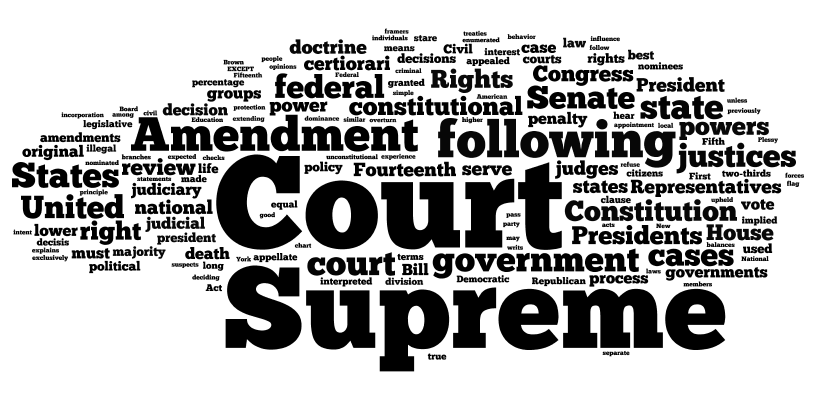 UNIT IIIThe Judiciary, Civil Rights,and Civil LibertiesAP US GOVERNMENT AND POLITICSESSENTIAL TERMS LISTUNIT IIIThe Judiciary / Civil Rights & Liberties